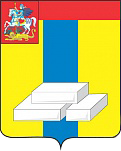 ОБЩЕСТВЕННАЯ ПАЛАТА ГОРОДСКОГО ОКРУГА ДОМОДЕДОВОМОСКОВСКОЙ ОБЛАСТИКомиссия по архитектурному облику городов и сел (деревень), благоустройству территорий, экологии и природопользованию (сохранению лесов).ПРОТОКОЛ №Очистка водоёма село Никитское, река Рожайка.г. Домодедово								 10 июня 2018гПрисутствовали: Общественная палата г.о. Домодедово - Э.А Абдурахманов, А.Л. Кирин, Ю.В. Баскаков, М.А. Хачатрян, Л.И Булыга, С.Н. Волков.10.06.2018 Общественная палата, Тер. отдел м-на Западный, Боевое Братство и жители г.о. Домодедово провели  очистку водоема вблизи с. Никитского  вдоль реки Рожайка. Это мероприятие ежегодно проводит Общественная палата во всех территориальных образованиях городского округа приуроченного к дню Экологии с 05 по 10 июня.Со слов Председателя комиссии по Экологии Э.А. Абдурахманова, Общественная палата старается всячески привлекать взрослое население со своими детьми, тем самым взрослые личным примером показывают подрастающему поколению, каким должен быть чистым наш любимый  город.Председатель комиссии 						 Э.А. Абдурахманов